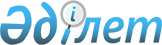 О внесении изменения в решение маслихата от 21 ноября 2013 года № 143 "Об утверждении Правил оказания социальной помощи, установления размеров и определения перечня отдельных категорий нуждающихся граждан"
					
			Утративший силу
			
			
		
					Решение маслихата Костанайского района Костанайской области от 20 мая 2014 года № 208. Зарегистрировано Департаментом юстиции Костанайской области 9 июня 2014 года № 4818. Утратило силу решением маслихата Костанайского района Костанайской области от 24 июня 2015 года № 317

      Сноска. Утратило силу решением маслихата Костанайского района Костанайской области от 24.06.2015 № 317 (вводится в действие по истечении десяти календарных дней после дня его первого официального опубликования).      В соответствии с пунктом 2-3 статьи 6 Закона Республики Казахстан от 23 января 2001 года "О местном государственном управлении и самоуправлении в Республике Казахстан", постановлением Правительства Республики Казахстан от 21 мая 2013 года № 504 "Об утверждении Типовых правил оказания социальной помощи, установления размеров и определения перечня отдельных категорий нуждающихся граждан" Костанайский районный маслихат РЕШИЛ:



      1. Внести в решение маслихата от 21 ноября 2013 года № 143 "Об утверждении Правил оказания социальной помощи, установления размеров и определения перечня отдельных категорий нуждающихся граждан" (зарегистрировано в Реестре государственной регистрации нормативных правовых актов за № 4340, опубликовано 20 декабря 2013 года в газете "Арна") следующее изменение:



      в Правилах оказания социальной помощи, установления размеров и определения перечня отдельных категорий нуждающихся граждан, утвержденных указанным решением:



      подпункт 1) пункта 6 изложить в новой редакции:

      "1) участникам и инвалидам Великой Отечественной войны, на бытовые нужды, в размере 10 месячных расчетных показателей;".



      2. Настоящее решение вводится в действие по истечении десяти календарных дней после дня его первого официального опубликования.      Председатель внеочередной сессии

      Костанайского районного маслихата          С. Байгабулов      Секретарь Костанайского

      районного маслихата                        А. Досжанов      СОГЛАСОВАНО      Руководитель государственного учреждения

      "Отдел занятости и социальных программ"

      акимата Костанайского района

      ______________________ В. Панин      Руководитель государственного учреждения

      "Отдел экономики и финансов"

      акимата Костанайского района

      _____________________ З. Кенжегарина
					© 2012. РГП на ПХВ «Институт законодательства и правовой информации Республики Казахстан» Министерства юстиции Республики Казахстан
				